D1130 PC端WeLink 7.35.3版本更新内容介绍1、会议• 新增支持屏蔽周围人声，让会议更安静。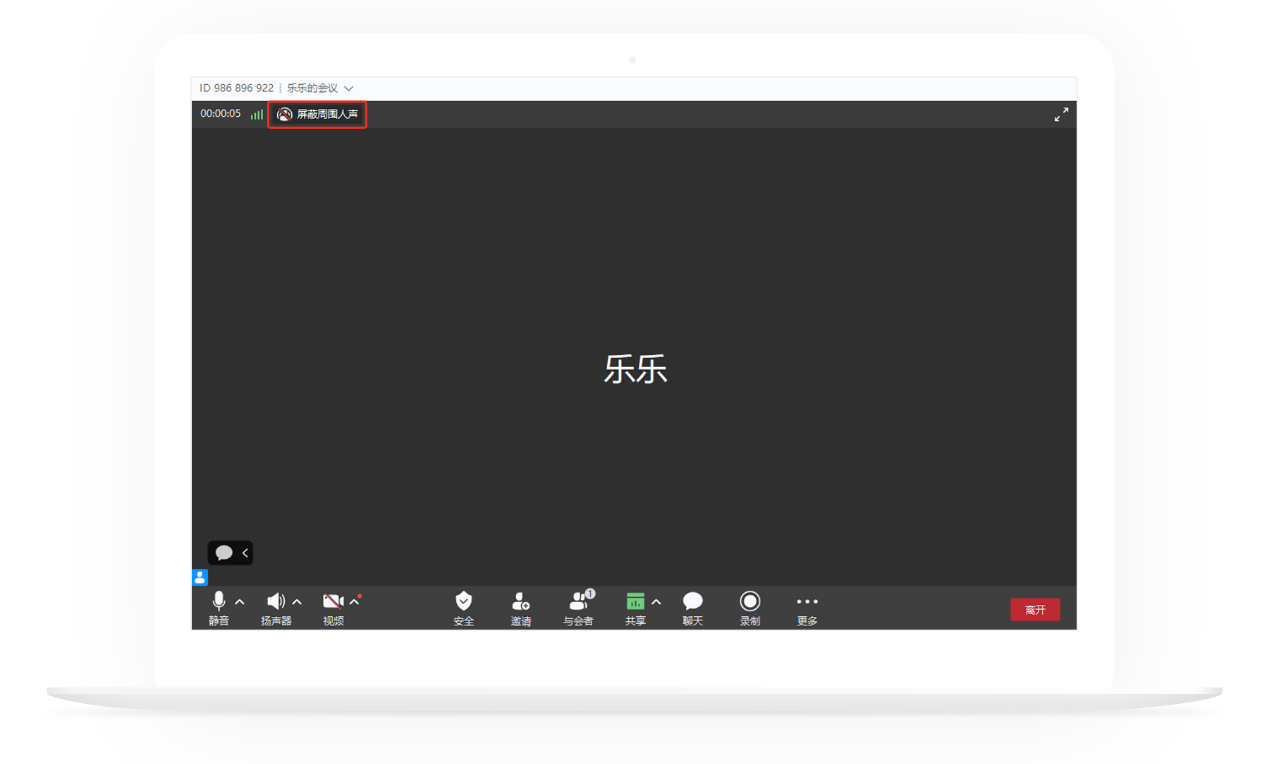 